                                                             Брянская областьКарачевский районМуниципальное бюджетное дошкольное образовательное учреждение детский сад  № 10 «Мишутка» г.КарачеваПриказ о комплектовании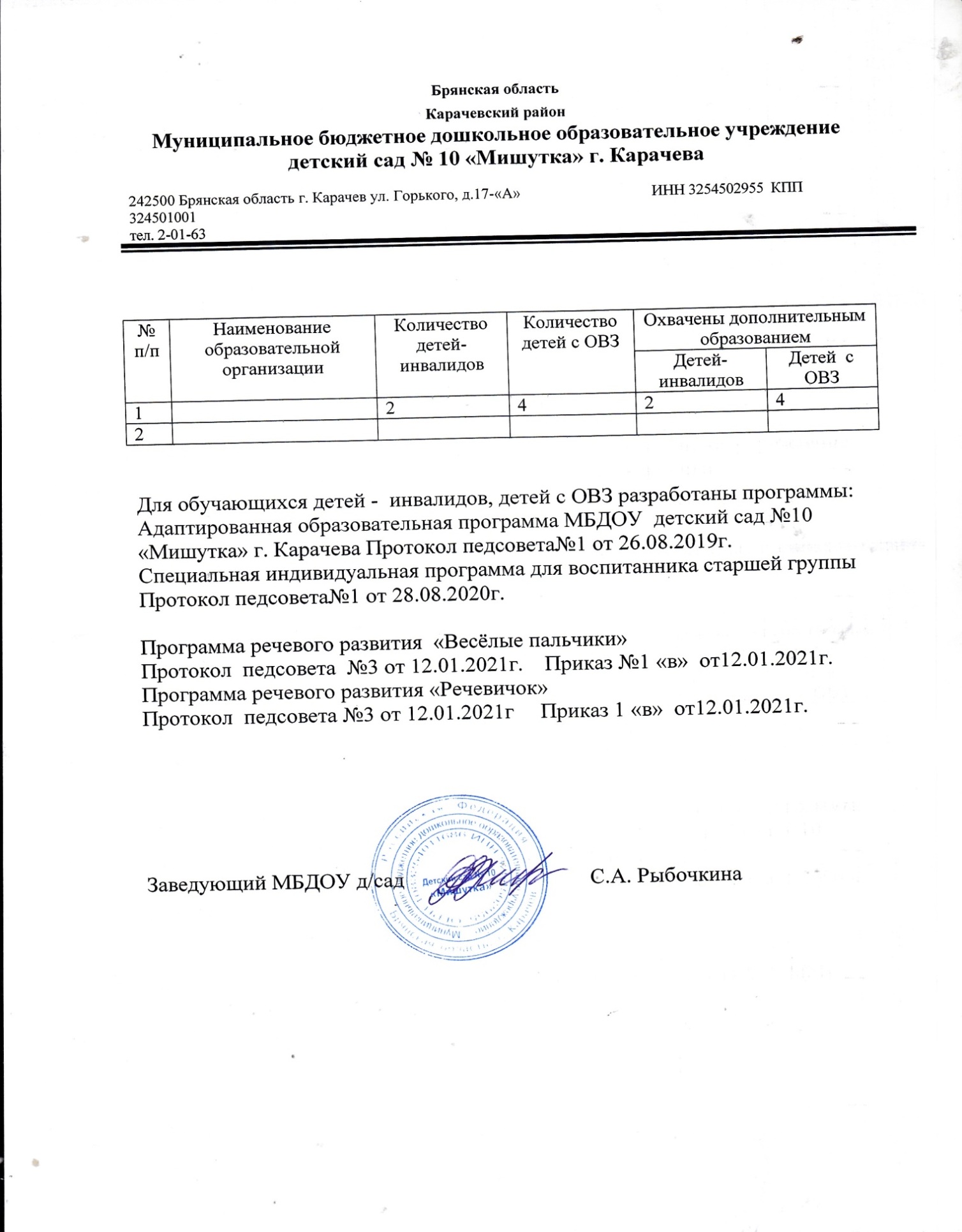 242500, Брянская область, г.Карачев, ул. Горького, 17-ател. 2-01-63ИНН 3254502955 КПП 324501001№  дата приказа Наименование группыКоличество воспитанников№32от 01.09.2022г.Разновозрастная группа27№32от 01.09.2022г.Средняя группа «А»22№32от 01.09.2022г.Средняя группа «Б»24№32от 01.09.2022г.Старшая группа25№32от 01.09.2022г.Подготовительная группа24